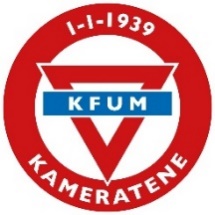 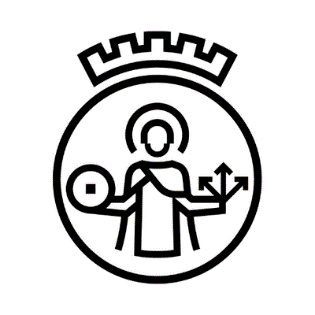 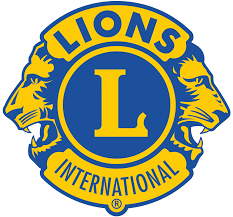 Søknadsskjema: Økonomi som hinder for deltakelse i KFUM-kameratene OsloBakgrunn: KFUM-kameratene Oslo ønsker ikke at økonomi skal hindre noen fra å delta i aktiviteten vår. Derfor har vi, i samarbeid med Bydel Nordstrand og Lions Club Ekeberg, satt av midler for å kunne hjelpe barn og unge med å innfri de økonomiske forpliktelsene som kommer ved deltakelse hos oss. Det er mulig å søke om inntil 5000 kr/året til å dekke medlemskontingent, treningsavgift og/eller lagkasseavgift. Det kan maksimalt søkes om støtte til ett kalenderår av gangen. Beløpet utbetales ikke til søker, men administreres internt til å dekke de kostnadene det er søkt om.Selv om økonomien kan være utfordrende, finnes det andre måter å bidra til klubben på – for eksempel gjennom dugnad til laget eller til klubben generelt. Derfor forventer vi at alle som får innvilget sin søknad om økonomisk støtte, så langt det lar seg gjøre, bidrar til klubben gjennom engasjement og dugnadsvilje.For at vi skal være sikre på at det er et reelt behov for økonomisk støtte, ønsker vi en kort forklaring av situasjonen som ligger til grunn for at det søkes om støtte. Man kan bli kontaktet av de eller den som behandler søknaden for å få klarhet i dette. All informasjon som kommer frem i søknaden håndteres varsomt av mottaker(e) i administrasjonen. Kun nødvendige ansatte og hovedlagleder på årgangen vil være informert.Søknaden fylles ut og sendes på e-post til ej@kfum-kam.no. Søknaden skal i utgangspunktet signeres, men søknadsskjema sendt fra foresatt eller annen søkers personlige e-post teller som signatur.---------------------------------------------------------------------------------------------------------------------------Navn på medlemmet det søkes støtte til:Fødselsdato:Adresse:Navn på foresatt/person som søker:E-post:Telefonnummer:Fortell litt om bakgrunnen for hvorfor dere søker støtte:Vi søker om støtte til (medlemskontingent/treningsavgift/lagkasseavgift):Beløp (maksimalt 5000 kr/året):Signatur (personlig e-post teller som signatur):